	MĚSTO ŽATEC	USNESENÍ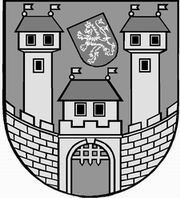 	z 	8	. jednání Rady města Žatce 	konané dne	29.4.2019Usnesení č. 	299 /19	-	326 /19	 299/19	Schválení programu	 300/19	Kontrola usnesení	 301/19	Informace o investičních akcích odboru rozvoje města v realizaci v roce 	2019	 302/19	Dodatek č. 1: Domov pro seniory a Pečovatelská služba v Žatci, Šafaříkova 	852 – dodatečné zateplení objektu A, dvorní trakt	 303/19	Plánované opravy komunikací pro rok 2019	 304/19	Výběr zhotovitele stavby: „Oprava komunikací v ul. Kadaňská a Starý 	vrch“	 305/19	Veřejná zakázka „Úprava povrchů stávajících stání v MPR Žatec – ulice 	Poděbradova a Dlouhá“	 306/19	Rozpočtové opatření – Polyfunkční a spolkové centrum – Regionální 	technologické centrum robotiky v Žatci	 307/19	Rozpočtové opatření – „Domov pro seniory a PS, Šafaříkova 845, Žatec – 	stavební úpravy osmi pokojů v I. NP“	 308/19	Zápis z 3. jednání komise pro výstavbu a regeneraci MPR	 309/19	Užití znaku města – MAS České středohoří, z.s. a Fan club Sparta	 310/19	Dodatek č. 2 ke Smlouvě o svozu a rozvozu poštovních zásilek č. 982407-	0425/2013, E/2019/04436/D2 – s Českou poštou s.p.	 311/19	Bytové otázky	 312/19	Nájem nebytových prostor v č. p. 2880 ul. Chomutovská v Žatci	 313/19	Nájem nebytových prostor v č. p. 1042 ul. Chomutovská v Žatci 	314/19	Výpůjčka pozemků v k. ú. Žatec – nájemce Základní škola Žatec, 	Komenského alej 749, okres Louny	 315/19	Záměr prodat pozemek pro výstavbu RD v lokalitě Pod kamenným 	vrškem, Žatec - 3. etapa	 316/19	Pacht pozemku p. p. č. 6211/22 v k. ú. Žatec za účelem zahrady	 317/19	Nájem části pozemku p. p. č. 6775/3 a části p. p. č. 6777/3 v k. ú. Žatec z 	majetku města za účelem umístění dobíjecí stanice	 318/19	Smlouva o provedení přezkoumání hospodaření města	 319/19	Pohledávky Města Žatec k 31.12.2018	 320/19	Přijetí finančního daru – Regionální muzeum K. A. Polánka	 321/19	Přijetí finančního daru – Městské divadlo Žatec	 322/19	Rozpočtové opatření – Revitalizace památky č. p. 52 v Žatci – Městská 	knihovna	 323/19	Rozpočtové opatření – příspěvek na Pěstounskou péči 2019	 324/19	Sportovní organizace – příspěvky a rozpočtové opatření	 325/19	Protokol o výsledku veřejnosprávní kontroly Mateřská škola Žatec, 	Fügnerova 2051, okres Louny	 326/19	Zápis z jednání komise prevence kriminality	 299/19	Schválení programuRada města Žatce projednala a schvaluje program jednání rady města.									 T:  29.4.2019	O:	p.	HAMOUSOVÁ	 300/19	Kontrola usneseníRada města Žatce projednala a bere na vědomí kontrolu usnesení z minulých jednání rady města.									 T:  29.4.2019	O:	p.	ŠMERÁKOVÁ	 301/19	Informace o investičních akcích odboru rozvoje města v realizaci v roce 	2019Rada města Žatce bere na vědomí aktuální Přehled investičních akcí odboru rozvoje města Žatce k 23.04.2019.									 T:  29.4.2019	O:	p.	MAZÁNKOVÁ	 302/19	Dodatek č. 1: Domov pro seniory a Pečovatelská služba v Žatci, 	Šafaříkova 852 – dodatečné zateplení objektu A, dvorní traktRada města Žatce schvaluje Dodatek č. 1 ke Smlouvě o dílo ze dne 27.07.2018 na realizaci veřejné zakázky s názvem: „Domov pro seniory a Pečovatelská služba v Žatci, Šafaříkova 852 – dodatečné zateplení objektu A, dvorní trakt“ a zároveň ukládá starostce města Dodatek č. 1 podepsat.	T:	10.5.2019	O:	p.	MAZÁNKOVÁ	 303/19	Plánované opravy komunikací pro rok 2019Rada města Žatce projednala a schvaluje „Plánované opravy komunikací pro rok 2019“ dlepředloženého návrhu.	T:	31.12.2019	O:	p.	MAZÁNKOVÁ	 304/19	Výběr zhotovitele stavby: „Oprava komunikací v ul. Kadaňská a Starý 	vrch“Rada města Žatce projednala a schvaluje zprávu o hodnocení nabídek ze dne 12.04.2019 nazhotovitele stavby „Oprava komunikací v ul. Kadaňská a Starý vrch“ a v souladu se Zásadami a postupy pro zadávání veřejných zakázek města Žatec rozhodla o výběru nabídky s nejnižší nabídkovou cenou uchazeče Vodohospodářské stavby, společnost s ručením omezeným, Křižíkova 2393, 415 01 Teplice, IČ: 40233308.Rada města Žatce schvaluje výsledek hodnocení a posouzení nabídek stanovené hodnotící komisí.Rada města Žatce ukládá starostce města Žatce podepsat smlouvu o dílo s vítězným uchazečem.	T:	15.5.2019	O:	p.	MAZÁNKOVÁ	 305/19	Veřejná zakázka „Úprava povrchů stávajících stání v MPR Žatec – ulice 	Poděbradova a Dlouhá“Rada města Žatce schvaluje zrušení výběrového řízení, zadaného v souladu se zněním zákona č. 134/2016 Sb., o zadávání veřejných zakázek, na zhotovitele stavby „Úprava povrchů stávajících stání v MPR Žatec – ulice Poděbradova a Dlouhá“.Rada města Žatce schvaluje zahájení výběrového řízení a výzvu k podání nabídek na zjednodušené podlimitní řízení na stavební práce, zadané v souladu se zněním zákona č. 134/2016 Sb., o zadávání veřejných zakázek na zhotovitele stavby „Úprava povrchů stávajících stání v MPR Žatec – ulice Poděbradova a Dlouhá II.“.Rada města Žatce schvaluje návrh SoD k předmětné veřejné zakázce.Rada města Žatce schvaluje členy hodnotící komise, která zároveň plní funkci komise pro otevírání obálek.	T:	6.5.2019	O:	p.	MAZÁNKOVÁ	 306/19	Rozpočtové opatření – Polyfunkční a spolkové centrum – Regionální 	technologické centrum robotiky v ŽatciRada města Žatce projednala a doporučuje Zastupitelstvu města Žatce schválit rozpočtovéopatření ve výši 650.000,00 Kč, a to uvolnění finančních prostředků z investičního fondu na financování přepracování projektové dokumentace akce „Polyfunkční a spolkové centrum – Regionální technologické centrum robotiky v objekt Kláštera kapucínů v Žatci“ na rozdělení do 4 samostatně realizovatelných etap včetně samostatných výkazů výměr.Výdaje: 741-6171-6901               - 650.000,00 Kč (IF)Výdaje: 716-3322-6121, org. 2991    + 650.000,00 Kč (Klášter kapucínů-centrum-PD).	T:	30.5.2019	O:	p.	MAZÁNKOVÁ, SEDLÁKOVÁ	 307/19	Rozpočtové opatření – „Domov pro seniory a PS, Šafaříkova 845, Žatec – 	stavební úpravy osmi pokojů v I. NP“Rada města Žatce projednala a doporučuje Zastupitelstvu města Žatce schválit rozpočtovéopatření ve výši 3.000.000,00 Kč, a to uvolnění finančních prostředků z investičního fondu na financování akce „Domov pro seniory a PS, Šafaříkova 845, Žatec – stavební úpravy osmi pokojů v 1. NP - I. etapa“ schválené v plánu investic a oprav pro rok 2019.Výdaje: 741-6171-6901                  - 3.000.000,00 Kč (IF)Výdaje: 739-3613-5171, org. 812        + 3.000.000,00 Kč (DPS a PS – oprava pokojů).	T:	30.5.2019	O:	p.	MAZÁNKOVÁ, SEDLÁKOVÁ 	 308/19	Zápis z 3. jednání komise pro výstavbu a regeneraci MPRRada města Žatce projednala a bere na vědomí zápis z 3. jednání komise pro výstavbu a regeneraci MPR, konané dne 03.04.2019.									 T:  29.4.2019	O:	p.	ŠPIČKA	 309/19	Užití znaku města – MAS České středohoří, z.s. a Fan club Spartaa) Rada města Žatce projednala a schvaluje použití městského znaku na roll-up při propagaci celostátní akce LEADERfest v souladu s § 102, odst. 3, zákona č. 128/2000 Sb., o obcích, v platném znění.b) Rada města Žatce projednala a schvaluje použití městského znaku do loga Fan clubu Sparta Žatec v souladu s § 102, odst. 3, zákona č. 128/2000 Sb., o obcích, v platném znění.	T:	30.4.2019	O:	p.	SCHELLOVÁ	 310/19	Dodatek č. 2 ke Smlouvě o svozu a rozvozu poštovních zásilek č. 982407-	0425/2013, E/2019/04436/D2 – s Českou poštou s.p.Rada města Žatce projednala a schvaluje znění Dodatku č. 2 ke Smlouvě o svozu a rozvozupoštovních zásilek č. 982407-0425/2013, E/2019/04436/D2 s Českou poštou s.p., IČ: 47114983 a ukládá starostce města tento dodatek podepsat.	T:	30.4.2019	O:	p.	SCHELLOVÁ	 311/19	Bytové otázkyRada města Žatce schvaluje podporu spolku Vavřinec, z. s., IČ 01539353 v rámci výzvy OPZ č. 108 Podpora programu Housing first (Bydlení především) formou nájmu bytů.Rada města Žatce schvaluje výpověď nájmu bytu č. 11 o velikosti 1+2 v č. p. 2835 ul. Dr. Václava Kůrky v Žatci, dle § 2288, odst. 1 písm. a) zákona č. 89/2012 Sb., občanský zákoník, nájemce fyzická osoba.Rada města Žatce schvaluje skončení nájmu bytu č. 6 v č. p. 49 Branka v Žatci dohodou k 15.04.2019, nájemce fyzické osoby.Rada města Žatce schvaluje skončení nájmu bytu č. 2 v č. p. 2836 ul. Dr. Václava Kůrky v Žatci dohodou k 30.04.2019, nájemce fyzická osoba.Rada města Žatce schvaluje skončení nájmu bytu č. 15 v č. p. 1603 ul. Příkrá v Žatci dohodou k 15.05.2019, nájemce fyzická osoba.Rada města Žatce schvaluje skončení nájmu bytu č. 7 v č. p. 1604 ul. Příkrá v Žatci dohodou k 30.04.2019, nájemce fyzická osoba.Rada města Žatce schvaluje výměnu bytu č. 5 o velikosti 1+2 v č. p. 49 Branka v Žatci, nájemce fyzická osoba, za volný byt č. 6 o velikosti 1+3 v č. p. 49 Branka v Žatci, s podmínkou zaplacení peněžité jistoty ve výši trojnásobku měsíčního nájemného a dále schvaluje výměnu bytu č. 2 o velikosti 1+1 v č. p. 49 Branka v Žatci, nájemce fyzická osoba, za byt č. 5 o velikosti 1+2 v č. p. 49 Branka v Žatci, s podmínkou zaplacení peněžité jistoty ve výši trojnásobku měsíčního nájemného.	T:	20.5.2019	O:	p.	DONÍNOVÁ	 312/19	Nájem nebytových prostor v č. p. 2880 ul. Chomutovská v ŽatciRada města Žatce ukládá odboru místního hospodářství a majetku zveřejnit po dobu 15 dnů záměr města pronajmout nebytový prostor o ploše 62 m2, umístěný v budově č. p. 2880 ul. Chomutovská v Žatci, umístěné na pozemku zastavěná plocha a nádvoří st. p. č. 1190/1 v k. ú. Žatec, za minimální měsíční nájemné 2.800,00 Kč, za účelem uskladnění movitých věcí.	T:	3.5.2019	O:	p.	DONÍNOVÁ	 313/19	Nájem nebytových prostor v č. p. 1042 ul. Chomutovská v ŽatciRada města Žatce schvaluje nájem nebytového prostoru o ploše 27 m2, umístěného v budově č. p. 1042 ul. Chomutovská v Žatci, umístěné na pozemku zastavěná plocha a nádvoří st. p. č. 1190/2 v k. ú. Žatec fyzické osobě za účelem uskladnění movitých věcí, na dobu určitou od 01.05.2019 do 29.05.2019, za nájemné 1.220,00 Kč.	T:	1.5.2019	O:	p.	DONÍNOVÁ	 314/19	Výpůjčka pozemků v k. ú. Žatec – nájemce Základní škola Žatec, 	Komenského alej 749, okres LounyRada města Žatce souhlasí s výpůjčkou pozemku ostatní plocha p. p. č. 4629/1 a pozemku ostatní plocha p. p. č. 4629/3 v k. ú. Žatec na dobu určitou dne 30.04.2019, za účelem pořádání akce „Čarodějnice“. Půjčitel org. Základní škola Žatec, Komenského alej 749, okres Louny, IČ 61357421 a vypůjčitel org. Městské divadlo Žatec, IČ 70201111.	T:	30.4.2019	O:	p.	DONÍNOVÁ	 315/19	Záměr prodat pozemek pro výstavbu RD v lokalitě Pod kamenným 	vrškem, Žatec - 3. etapaRada města Žatce projednala a ukládá odboru místního hospodářství a majetku zveřejnit po dobu 30 dnů záměr města prodat pozemek orná půda p. p. č. 4614/83 za minimální kupní cenu 883.240,00 Kč + 21 % DPH v katastrálním území Žatec za podmínek schválených usnesením Zastupitelstva města Žatec č. 193/18 ze dne 29.11.2018.	T:	30.4.2019	O:	p.	DONÍNOVÁ	 316/19	Pacht pozemku p. p. č. 6211/22 v k. ú. Žatec za účelem zahradyRada města Žatce schvaluje skončení pachtu pozemku p. p. č. 6211/22 orná půda o výměře 245 m2 v k. ú. Žatec dohodou k 30.04.2019, pachtýř fyzická osoba.Rada města Žatce schvaluje pacht pozemku p. p. č. 6211/22 orná půda o výměře 245 m2 vk. ú. Žatec fyzické osobě jako zahradu, na dobu určitou do 01.10.2024, za pachtovné ve výši 6.600,00 Kč/rok.	T:	20.5.2019	O:	p.	DONÍNOVÁ	 317/19	Nájem části pozemku p. p. č. 6775/3 a části p. p. č. 6777/3 v k. ú. Žatec z 	majetku města za účelem umístění dobíjecí staniceRada města Žatce schvaluje nájem části pozemku p. p. č. 6775/3 ostatní plocha o výměře 1 m2 za účelem vybudování a umístění stojanu dobíjecí stanice pro elektromobily a části pozemku p. p. č. 6777/3 ostatní plocha o výměře 25 m2 v k. ú. Žatec za účelem 2 vyhrazených parkovacích míst pro elektromobily společnosti Olife Energy, a. s., Lazarská 11/6, Nové Město, 120 00 Praha 2, IČ 292 91 879. Nájem na dobu určitou 10 let, za roční nájemné ve výši 2.000,00 Kč + příslušná sazba DPH.	T:	31.5.2019	O:	p.	DONÍNOVÁ	 318/19	Smlouva o provedení přezkoumání hospodaření městaRada města Žatce schvaluje dle § 42 odst. 1 zákona č. 128/2000 Sb. o obcích (obecní zřízení), v platném znění, uzavření Smlouvy o provedení přezkoumání hospodaření města Žatce za rok 2019 se společností LN AUDIT s.r.o., Louny, Na Valích 510.									 T:  15.5.2019	O:	p.	SEDLÁKOVÁ	 319/19	Pohledávky Města Žatec k 31.12.2018Rada města Žatce projednala a doporučuje Zastupitelstvu města Žatce vzít na vědomí informaci o stavu a výši vymáhaných pohledávek Města Žatec ke dni 31.12.2018.									 T:  30.5.2019	O:	p.	SEDLÁKOVÁ	 320/19	Přijetí finančního daru – Regionální muzeum K. A. PolánkaRada města Žatce projednala žádost ředitelky Regionálního muzea K. A. Polánka, Žatec PhDr. Radmily Holodňákové a dle § 27 odst. 7 písm. b) zákona č. 250/2000 Sb., o rozpočtových pravidlech územních rozpočtů, ve znění pozdějších předpisů, souhlasí s přijetím účelově určeného finančního daru na zajištění tisku reklamních tácků k výstavě „Pojďte k nám na jedno aneb z Rakouska do RáJe“ ve výši 4.937,00 Kč od společnosti Svoboda a Fraňková, s.r.o. – Obchod se chmelem, IČ 640 52 818 se sídlem Kapitána Jaroše2369, 438 01 Žatec.	T:	10.5.2019	O:	p.	SEDLÁKOVÁ	 321/19	Přijetí finančního daru – Městské divadlo ŽatecRada města Žatce projednala žádost ředitele Městské divadla Žatec, Dvořákova 27 Mgr. Martina Veselého a dle § 27 odst. 7 písm. b) zákona č. 250/2000 Sb., o rozpočtových pravidlech územních rozpočtů, ve znění pozdějších předpisů, souhlasí s přijetím účelově určeného finančního daru na pořádání celoměstské akce Čarodějnice 2019 ve výši 1.000,00 Kč od společnosti Martin Krákora IČ 678 34 361, se sídlem Mlynářská 2677, 438 01 Žatec.	T:	15.5.2019	O:	p.	SEDLÁKOVÁ	 322/19	Rozpočtové opatření – Revitalizace památky č. p. 52 v Žatci – Městská 	knihovnaRada města Žatce projednala a schvaluje rozpočtové opatření ve výši 282.000,00 Kč, a to narovnání rozpočtu města na základě přijaté účelové dotace z rozpočtu Ministerstva pro místní rozvoj na akci „Revitalizace památky č. p. 52 v Žatci – Městská knihovna“ – projekt č. CZ.06.3.33/0.0/0.0/15_015/0000289 ve výši 12.281.738,85 Kč.Příjmy: 4116, org. 5161                      - 12.000.000,00 Kč (předpokl. příjem dotace 2019)Příjmy: 4116-ÚZ 107117015, org. 51611    +    668.000,00 Kč (skuteč. příjem NIV dotace SR)Příjmy: 4116-ÚZ 107517016, org. 51611    + 11.354.000,00 Kč (skuteč. příjem NIV dotace EU)Příjmy: 4216-ÚZ 107117968, org. 51611    +     15.000,00 Kč (skuteč. příjem INV dotace SR)Příjmy: 4216-ÚZ 107517969, org. 51611    +    245.000,00 Kč (skuteč. příjem INV dotace EU)Výdaje: 741-6171-6901, org. 2019           +   282.000,00 Kč (kap. 741 – kofinancování).	T:	30.4.2019	O:	p.	SEDLÁKOVÁ	 323/19	Rozpočtové opatření – příspěvek na Pěstounskou péči 2019Rada města Žatce schvaluje rozpočtové opatření v celkové výši 1.340.000,00 Kč, a to zapojení účelového státního příspěvku ve výši 1.296.000,00 Kč a ve výši 44.000,00 Kč do rozpočtu města.ÚZ 13 010 – státní příspěvky Úřadu práce ČR na výkon pěstounské péče dle zákona č. 359/1999 Sb., „o sociálně-právní ochraně dětí“, ve znění pozdějších předpisů, na pokrytí nákladů na zajišťování pomoci osobám pečujícím, osobám v evidenci a svěřeným dětem, jakož i na provádění dohledu nad výkonem pěstounské péče v celkové výši 1.340.000,00 Kč.	T:	30.4.2019	O:	p.	SEDLÁKOVÁ	 324/19	Sportovní organizace – příspěvky a rozpočtové opatřeníRada města Žatce schvaluje dle ust. § 102 odst. 3 zákona č. 128/2000 Sb., o obcích (obecní zřízení), ve znění pozdějších předpisů, poskytnutí individuálních příspěvků sportovcům dle předloženého návrhu z kap. 741 – příspěvky sportovním organizacím.Dále Rada města Žatce schvaluje rozpočtové opatření ve výši 371.000,00 Kč, a to zapojení příjmů do rozpočtu města – vratky finančních dotací sportovních organizací poskytnutých v roce 2018.Příjmy: 741-3419-2229      + 371.000,00 Kč (vratky sportovních organ.)Výdaje: 741-3419-5222      + 12.000,00 Kč (příspěvky sportovním organ.)Výdaje: 739-3419-5166      + 359.000,00 Kč (studie sport. zařízení).Rada města Žatce projednala a bere na vědomí zápis z jednání komise tělovýchovy a sportu ze dne 10.04.2019.	T:	15.5.2019	O:	p.	SEDLÁKOVÁ	 325/19	Protokol o výsledku veřejnosprávní kontroly Mateřská škola Žatec, 	Fügnerova 2051, okres LounyRada města Žatce bere na vědomí protokol o výsledku veřejnosprávní kontroly na místě u příspěvkové organizace Mateřská škola Žatec, Fügnerova 2051, okres Louny.									 T:  29.4.2019	O:	p.	SEDLÁKOVÁ	 326/19	Zápis z jednání komise prevence kriminalityRada města Žatce bere na vědomí zápis z jednání komise prevence kriminality ze dne 03.04.2019.									 T:  29.4.2019	O:	p.	KOBELČUKOVÁ	 Starostka	Místostarosta	 Mgr. Zdeňka Hamousová v. r.	Jaroslav Špička v. r.Za správnost vyhotovení: Pavlína KloučkováUpravená verze dokumentu z důvodu dodržení přiměřenosti rozsahu zveřejňovaných osobních údajů podle zákona č. 101/2000 Sb., o ochraně osobních údajů v platném znění.hlasůHamousováLaiblŠpičkaAntoniFrýbaPintrŠtrosspro5/omluven//omluven//proti-zdržel se-hlasůHamousováLaiblŠpičkaAntoniFrýbaPintrŠtrosspro5/omluven//omluven//proti-zdržel se-hlasůHamousováLaiblŠpičkaAntoniFrýbaPintrŠtrosspro6/omluven/////proti-zdržel se-hlasůHamousováLaiblŠpičkaAntoniFrýbaPintrŠtrosspro6/omluven/////proti-zdržel se-hlasůHamousováLaiblŠpičkaAntoniFrýbaPintrŠtrosspro6/omluven/////proti-zdržel se-hlasůHamousováLaiblŠpičkaAntoniFrýbaPintrŠtrosspro6/omluven/////proti-zdržel se-hlasůHamousováLaiblŠpičkaAntoniFrýbaPintrŠtrosspro6/omluven/////proti-zdržel se-hlasůHamousováLaiblŠpičkaAntoniFrýbaPintrŠtrosspro6/omluven/////proti-zdržel se-hlasůHamousováLaiblŠpičkaAntoniFrýbaPintrŠtrosspro6/omluven/////proti-zdržel se-hlasůHamousováLaiblŠpičkaAntoniFrýbaPintrŠtrosspro6/omluven/////proti-zdržel se-hlasůHamousováLaiblŠpičkaAntoniFrýbaPintrŠtrosspro6/omluven/////proti-zdržel se-hlasůHamousováLaiblŠpičkaAntoniFrýbaPintrŠtrosspro6/omluven/////proti-zdržel se-hlasůHamousováLaiblŠpičkaAntoniFrýbaPintrŠtrosspro6/omluven/////proti-zdržel se-hlasůHamousováLaiblŠpičkaAntoniFrýbaPintrŠtrosspro6/omluven/////proti-zdržel se-hlasůHamousováLaiblŠpičkaAntoniFrýbaPintrŠtrosspro6/omluven/////proti-zdržel se-hlasůHamousováLaiblŠpičkaAntoniFrýbaPintrŠtrosspro6/omluven/////proti-zdržel se-hlasůHamousováLaiblŠpičkaAntoniFrýbaPintrŠtrosspro6/omluven/////proti-zdržel se-hlasůHamousováLaiblŠpičkaAntoniFrýbaPintrŠtrosspro6/omluven/////proti-zdržel se-hlasůHamousováLaiblŠpičkaAntoniFrýbaPintrŠtrosspro5/omluven/nepřítomen///proti-zdržel se-hlasůHamousováLaiblŠpičkaAntoniFrýbaPintrŠtrosspro5/omluven/nepřítomen///proti-zdržel se-hlasůHamousováLaiblŠpičkaAntoniFrýbaPintrŠtrosspro6/omluven/////proti-zdržel se-hlasůHamousováLaiblŠpičkaAntoniFrýbaPintrŠtrosspro6/omluven/////proti-zdržel se-hlasůHamousováLaiblŠpičkaAntoniFrýbaPintrŠtrosspro6/omluven/////proti-zdržel se-hlasůHamousováLaiblŠpičkaAntoniFrýbaPintrŠtrosspro6/omluven/////proti-zdržel se-hlasůHamousováLaiblŠpičkaAntoniFrýbaPintrŠtrosspro6/omluven/////proti-zdržel se-hlasůHamousováLaiblŠpičkaAntoniFrýbaPintrŠtrosspro6/omluven/////proti-zdržel se-hlasůHamousováLaiblŠpičkaAntoniFrýbaPintrŠtrosspro6/omluven/////proti-zdržel se-hlasůHamousováLaiblŠpičkaAntoniFrýbaPintrŠtrosspro6/omluven/////proti-zdržel se-